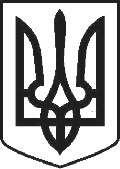 ЧОРТКІВСЬКА МІСЬКА РАДАВІСІМДЕСЯТ П'ЯТА СЕСІЯ ВОСЬМОГО СКЛИКАННЯРІШЕННЯ (ПРОЄКТ)30 січня 2024 року	         №____м. ЧортківПро  надання  дозволу    комунальному підприємству     «Чортків    міськтранс»  на  використання транспортних засобівЗ метою забезпечення соціального захисту населення громади, врегулювання питання надання послуг з перевезення пасажирів на автобусних маршрутах загального користування, які є соціально важливими, враховуючи рішення сесії міської ради від 23.03.2023 №1322 «Про надання згоди на прийняття в комунальну власність Чортківської міської територіальної громади благодійної пожертви», від 06.02.2023 №1233 «Про надання згоди на прийняття в комунальну власність Чортківської міської територіальної громади мікроавтобуса MERSEDES-BENZ SPRINTER 313» та від 08.12.2023 №1788 «Про надання дозволу Чортківській міській раді на безоплатне прийняття на баланс та затвердження оцінки транспортного засобу, керуючись Законом України «Про автомобільний транспорт», постановою Кабінету Міністрів України від 18 лютого 1997 року №176 «Про затвердження правил надання послуг пасажирського автомобільного транспорту» та статтею 25, підпунктом 2 пункту "б" частини першої статті 30,  частиною 1 статті 59 Закону України «Про місцеве самоврядування в Україні», міська радаВИРІШИЛА: Надати дозвіл комунальному підприємству «Чортків міськтранс» на використання транспортних засобів, а саме: автобусів IVECO IRISBUS, HEULIES BUS та мікроавтобуса MERSEDES-BENZ SPRINTER, отриманих як гуманітарна допомога, для перевезення пасажирів громади. Перевезення пасажирів на транспортних засобах IVECO IRISBUS, HEULIES BUS та MERSEDES-BENZ SPRINTER здійснювати на безоплатній основі. Витрати на пально-мастильні матеріали та експлуатаційні витрати даних транспортних засобів здійснювати за рахунок коштів бюджету громади. Надати дозвіл благодійній організації благодійному фонду «Покрова Чортків» на встановлення в цих автобусах скриньок для благодійного збору коштів для потреб військовослужбовців ЗСУ, сил оборони України. Контроль за надходженням благодійних внесків та звітування покласти на БО БФ «Покрова Чортків». Копію рішення направити управлінню комунального господарства міської  ради,  фінансовому  управлінню міської ради,  комунальному  підприємств «Чортків міськтранс» Чортківської міської ради та БО БФ «Покрова Чортків».            7. Контроль за виконанням даного рішення покласти заступника міського голови з питань діяльності виконавчих органів міської ради Наталію ВОЙЦЕХОВСЬКУ та постійну комісію з питань бюджету та економічного розвитку.Міський голова                                                             Володимир ШМАТЬКОМахомет Л.О.Дзиндра Я.П.Войцеховська Н.М.Гладун Н.Я.Польний А.В.Мацевко І.А.Дорошенко Т.М.